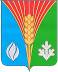 СОВЕТ ДЕПУТАТОВ МУНИЦИПАЛЬНОГО ОБРАЗОВАНИЯ СЕЛЬСКОЕ ПОСЕЛЕНИЕ КАНДАУРОВСКИЙ СЕЛЬСОВЕТ КУРМАНАЕВСКОГО РАЙОНА ОРЕНБУРГСКОЙ ОБЛАСТИ (ТРЕТЬЕГО СОЗЫВА)ПОСТАНОВЛЕНИЕ 19.04.2016                                                                                                                              № 01Об утверждении порядка представления сведений о доходах, расходах, об имуществе и обязательствах имущественного характера  депутата  Совета  депутатов муниципального образования  Кандауровский  сельсовет Курманаевского района Оренбургской области, его супруги (супруга), несовершеннолетних детей            Руководствуясь Федеральным законом от 25.12.2008 года № 273-ФЗ «О противодействии коррупции»,  ч. 2 ст. 3 Федерального закона от 03.12.2012 года № 230-ФЗ «О контроле за соответствием расходов лиц, замещающих государственные должности, и иных лиц их доходам», Уставом муниципального образования Кандауровский Курманаевского района Оренбургской области:	1. Утвердить Порядок представления сведений о доходах, расходах, об имуществе и обязательствах имущественного характера  депутатов Совета депутатов муниципального образования Кандауровский сельсовет Курманаевского района Оренбургской области, его супруги (супруга), несовершеннолетних детей согласно приложению.	    2. Контроль за исполнением настоящего постановления  оставляю за собой. 	3.Настоящее постановление вступает в силу после официального опубликования в печатном органе  «Информационный бюллетень» и распространяется на правоотношения, возникшие с 01.01.2016 года. Настоящее постановление  подлежит размещению на официальном сайте муниципального образования Кандауровский сельсовет Курманаевского района Оренбургской области - http://kandaur-ss-mail-ru.webdone.ru.Председатель Совета депутатовмуниципального образования                                                                           О.А. Минеева                Разослано: в дело, прокуратура, депутатам,   Приложение к постановлению Председателя Совета депутатов от  19.04.2016  № 1Порядок представления сведений о доходах, расходах,об имуществе и обязательствах имущественного характера депутата Совета депутатов муниципального образования Кандауровский сельсовет Курманаевского района Оренбургской области, его супруги (супруга), несовершеннолетних детей(далее – Порядок)1. Настоящий Порядок в соответствии с Федеральным законом от 25.12.2008 № 273-ФЗ «О противодействии коррупции», Федеральным законом от 03.12.2012 № 230-ФЗ «О контроле за соответствием расходов лиц, замещающих государственные должности, и иных лиц их доходам», устанавливает порядок представления сведений о доходах, расходах, об имуществе и обязательствах имущественного характера депутата Совета депутатов муниципального образования Кандауровский  сельсовет Курманаевского района Оренбургской области (далее – депутат Совета депутатов), его супруги (супруга), несовершеннолетних детей (далее - сведения о доходах, расходах, об имуществе и обязательствах имущественного характера).2. Депутат Совета депутатов представляет ежегодно не позднее 30 апреля года, следующего за отчетным:1)  сведения о своих доходах, полученных за отчетный период (с 01 января по 31 декабря) от всех источников (включая денежное содержание, пенсии, пособия, иные выплаты), а также сведения об имуществе, принадлежащем ему на праве собственности, и о своих обязательствах имущественного характера по состоянию на конец отчетного периода;2)  сведения о доходах супруги (супруга) и несовершеннолетних детей, полученных за отчетный период (с 01 января по 31 декабря) от всех источников (включая заработную плату, пенсии, пособия, иные выплаты), а также сведения об имуществе, принадлежащем им на праве собственности, и об их обязательствах имущественного характера по состоянию на конец отчетного периода;3)  сведения о своих расходах, а также о расходах его супруги (супруга) и несовершеннолетних детей по каждой сделке по приобретению земельного участка, другого объекта недвижимости, транспортного средства, ценных бумаг, акций (долей участия, паев в уставных (складочных) капиталах организаций), совершенной им, его супругой (супругом) и (или) несовершеннолетними детьми в течение календарного года, предшествующего году представления сведений, если общая сумма таких сделок превышает общий доход депутата Совета депутатов и его супруги (супруга) за три последних года, предшествующих отчетному периоду, и об источниках получения средств, за счет которых совершены эти сделки.Депутат Совета депутатов при представлении сведений о доходах, расходах, об имуществе и обязательствах имущественного характера указывает сведения о принадлежащем ему, его супруге (супругу) и несовершеннолетним детям недвижимом имуществе, находящемся за пределами территории Российской Федерации, об источниках получения средств, за счет которых приобретено указанное имущество, о своих обязательствах имущественного характера за пределами территории Российской Федерации, а также сведения о таких обязательствах своих супруги (супруга) и несовершеннолетних детей.3. Сведения о доходах, расходах, об имуществе и обязательствах имущественного характера представляются в соответствии с регистрационными, правоустанавливающими и иными установленными законодательством документами.4. Сведения о доходах, расходах, об имуществе и обязательствах имущественного характера представляются депутатом Совета депутатов по форме справки, утвержденной Указом Президента РФ от 23.06.2014 года № 460 «Об утверждении формы справки о доходах, расходах, об имуществе и обязательствах имущественного характера и внесении изменений в некоторые акты Президента Российской Федерации».5. Сведения о доходах, расходах, об имуществе и обязательствах имущественного характера представляются депутатом Совета депутатов в Совет депутатов муниципального образования Кандауровский сельсовет Курманаевского района.В случае если депутат Совета депутатов обнаружил, что в представленных им сведениях о доходах, расходах, об имуществе и обязательствах имущественного характера не отражены или не полностью отражены какие-либо сведения либо имеются ошибки, он вправе в течение одного месяца после окончания срока, указанного в п. 2 настоящего Порядка, представить уточненные сведения.6. Сведения о доходах, расходах, об имуществе и обязательствах имущественного характера, представляемые в соответствии с настоящим Порядком, являются сведениями конфиденциального характера, если федеральным законом они не отнесены к сведениям, составляющим государственную тайну.Лица, в должностные обязанности которых входит работа со сведениями о доходах, расходах, об имуществе и обязательствах имущественного характера, виновные в их разглашении или использовании в целях, не предусмотренных законодательством Российской Федерации, несут ответственность в соответствии с законодательством Российской Федерации.7. Подлинники справок о доходах, расходах, об имуществе и обязательствах имущественного характера, поступивших в Совет депутатов, по окончании календарного года приобщаются к личному делу депутата.8. В случае непредставления по объективным причинам депутатом Совета депутатов сведений о доходах, об имуществе и обязательствах имущественного характера супруги (супруга) и несовершеннолетних детей данный факт подлежит рассмотрению соответствующей комиссией по  урегулированию конфликта интересов.9. В случае несоблюдения ограничений и запретов и неисполнение обязанностей, которые установлены Федеральным законом от 25.12.2008 года №273-ФЗ «О противодействии коррупции» и другими федеральными законами, в соответствии с пунктами 7.1. и 10.1. ст.40 Федерального закона от 06.10.2003 года №131-ФЗ «Об общих принципах организации местного самоуправления в Российской Федерации» полномочия депутата подлежат досрочному прекращению в порядке, предусмотренном  Федеральным законом от 06.10.2003 года №131-ФЗ и Уставом муниципального образования Кандауровский сельсовет Курманаевского района Оренбургской области.